Н А К А З      10.11.2014                                                                                                      №216Про організацію та  проведення районного етапу фестивалю знавців російської   мови,історії та культури серед учнів 9-11-х класівзагальноосвітніх навчальних закладів  Харківської області  у 2014/2015 н.р.             На    виконання    плану  роботи  управління освіти адміністрації Ленінського району Харківської міської ради  на 2014/2015 навчальний рік, відповідно до Положення про обласний Конкурс з російської мови, історії та культури серед учнів 9-11(12)-класів загальноосвітніх навчальних закладів Харківської області, затвердженого наказом Департаменту науки і освіти Харківської обласної державної адміністрації 11.06.2013 № 12/1429 та з метою вшанування творчої спадщини Тараса Григоровича Шевченка, виявлення творчо обдарованої молоді, розвитку її потенціалу, виховання в молодого покоління поваги до мови і традицій свого народу, підвищення рівня мовної освіти в Україні, загальної мовної культури  НАКАЗУЮ:1. Провести  районний  етап  фестивалю знавців російської   мови, історії та культури серед учнів 9-11-х класів загальноосвітніх навчальних закладів  (далі -Фестиваль)  за темою «Російський період у житті та творчості  Т.Г. Шевченка» та   за такими напрямами:- Тарас Шевченко і слов’янська культура;- Тарас Шевченко і його час;- Полілог із Тарасом Шевченком;- Тарас Шевченко й Олександр Пушкін;- Тарас Шевченко й Петербург;- Т.Г. Шевченко в живописі й музиці.                                                                                                                        До  20.11.20142. Затвердити склад організаційного комітету Фестивалю (додаток 1).3. Затвердити  склад журі Фестивалю (додаток 2).4. Керівникам загальноосвітніх навчальних закладів:    4.1. Довести інформацію про організацію та проведення  Фестивалю до вчителів        російської мови та  історії  підпорядкованих загальноосвітніх навчальних закладів.      4.2.Надати до оргкомітету  заявку на участь у Фестивалі.                                                                                                                                         До 20.11.2014    4.3.Надати  до  складу журі Фестивалю  1 роботу (твір-есе) з історії та 1 роботу (твір-есе)  з російської мови в друкованому  та електронному вигляді.                                                                                                                      До 20.11.20145. Методисту методичного центру Лінниченко Т.А.:    5.1. Здійснити організаційно-методичне  забезпечення  проведення   Фестиваля.                                                                                                                        До 24.11.2014    5.2. Підбити підсумки  Фестивалю.                                                                                                                        До 24.11.20146.Завідувачу лабораторією комп‘ютерних технологій в освіті  Зубахіну І.М.  розмістити  даний наказ на сайті управління освіти.                                                                                                                                                                                                                                                           До  15 .11.20147.Контроль за виконанням цього наказу  покласти на завідувача методичного центру Ляліну Т.Є.Начальник управління освіти  				                  І.І.ГорбачоваЗ наказом ознайомлені:Ляліна Т.ЄЛінниченко Т.А.Зубахін І.М.  Лінниченко,7349841                                                                                                                                                                        Додаток  1                                                                                                                                                                                                            до наказу управління освіти адміністраціїЛенінського району Харківської міської ради                                   від 10.11.2014 №216                                                                                                                                                                                                                                                       Склад організаційного комітету ФестивалюГолова оргкомітету:                Ляліна Т.Є.                         - завідувач методичного центру управління освіти                                                               адміністрації Ленінського району                                                               Харківської міської  ради.Члени оргкомітету:                                                                                                                                                                          Додаток 2до наказу управління освіти адміністраціїЛенінського району Харківської міської ради                                       від 10.11.2014 №216                                                                                                                                                                                                                                                       Склад  журі ФестивалюГолова журі:           		  Таранець Ірина Ігорівна -   керівник районного методичного об’єднання  вчителів                    російської   мови  та  літературиЧлени журі:  Гірка Любов Василівна -  вчитель  російської мови та літератури  Харківської                                               гімназії № 13 Харківської міської ради                                               Харківської області;  Ходак  Єкатерина Іванівна  - вчитель російської мови та літератури  Харківської                                               загальноосвітньої школи I-III ступенів №57                                              Харківської міської ради Харківської    області;  Калініна Оксана Всеволодівна- вчитель російської  мови та літератури Харківської                                               загальноосвітньої школи I-III ступенів №126                                               Харківської міської ради Харківської області;  Харченко Оксана Валеріївна- вчитель  історії Харківської гімназії№152                                               Харківської міської ради Харківської області;  Соха Ірина В’ячеславівна- вчитель  історії Харківської спеціалізованої школи                                               I-III ступенів №18 Харківської міської ради                                               Харківської області;  Леус Лариса Вадимівна- вчитель  історії Харківської спеціалізованої школи                                              I-III ступенів № 87 Харківської міської  ради                                                Харківської області.   Лінниченко,7349841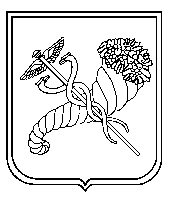 Лінниченко Т.А.                 - методист методичного центру управління    освіти адміністрації  Ленінського  району  Харківської міської  ради;Таранець І. І.                       -  керівник районного методичного об’єднання              вчителів російської мови та літератури,  вчитель російської  мови та літератури                                                  Харківської гімназії№152 Харківської                                                  міської ради Харківської області.